Dear Businesses:
 
The S.C. Department of Health and Environmental Control (DHEC) has put together several COVID-19 resources, including posters, that may be of assistance to you in the practice of your profession or in your personal life. We encourage you to share relevant information with your employees, customers, family members, and others.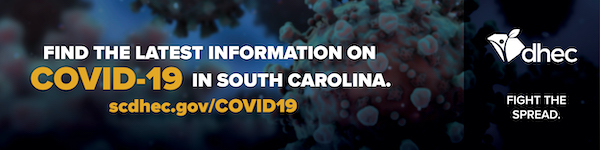 
DHEC Outreach Materials & Resources
 
Find a full listing of resources and materials developed by DHEC on our website.Fact Sheets & FlyersFace MasksWear Your Face Mask - English, SpanishFace Covering Required for Entry - English, SpanishFace Mask Transmission Risk - English, SpanishWear a Mask Outside - English, SpanishUse of Cloth Face Coverings - English, SpanishTesting & GuidanceCOVID-19 Testing FAQs - English, SpanishGet Tested for COVID-19 - English, SpanishIf You Test Positive for COVID-19 - English, SpanishGuidance for Persons Who Test Positive - English, Spanish Guidance for Persons Who Have Had Close Contact - English, Spanish General InformationProtect Yourself and Others - English, SpanishCOVID-19 Quick Facts - English, SpanishDifference Between Isolation and Quarantine - English, SpanishStop the Spread of Germs - English, SpanishPost CardsFinding Balance - English, Spanish Those at higher risk for severe illness - English, SpanishLook for ways to help (youth) - English, SpanishPalm CardsThose at higher risk for severe illness - 
English (African-American), English (Native American), SpanishVideosFight The Spread - English, SpanishStay SC Strong Influencer PSA videos - View entire playlist on YouTube 
COVID-19 video playlistProper Use of Face Mask - English, SpanishHelp During Stressful Events - English, SpanishStop the Spread of Germs - English, SpanishPostersWear Your Face Mask - English, SpanishFace Covering Required for Entry - English, SpanishStop the Spread of Germs - English, Spanish*Be Smart. Stay 6 Feet Apart. - English, Spanish*multiple sizes availableSocial MediaSocial Media Toolkits at www.StaySCStrong.com *Those at higher risk for severe illness - English, Spanish*Be a leader (youth) - English, Spanish*multiple sizes of availableSneeze GuardsDownload print filesFor the latest information about COVID-19, go to scdhec.gov/COVID-19.Additional resources and materials, including more language translations, are available here.